FUNDACIÓN UNIVERSITARIA NAVARRA.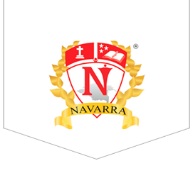 DESCRIPCION DE FUNCIONES Y PERFIL DE CARGO  TECNICO Y AUXILIARES DEL LABORATORIO DE ANATOMIA. (ANFITEATRO HUMANO)CARGO: TÉCNICO DE LABORATORIO ANATAMIA HUMANAFUNCIONESControlar el uso uniforme y elementos de protección personal por parte de los estudiantes que realizan prácticas.Realizar la conservación en buen estado de las piezas anatómicas que se encuentran en el laboratorio y que son utilizadas por los estudiantes y docentes en las prácticas. Organizar el laboratorio de tal forma que garantice la fácil ubicación y acceso a los elementos de trabajo y piezas atómicas.Alistar las piezas anatómicas que se utilizarán en cada una de las clases según petición de los docentes y velar por el buen uso de las mismas en el desarrollo de las clases.Realice limpieza y desinfección a las superficies, elementos y equipos de trabajo al final de cada procedimiento y al finalizar la jornada de trabajo.Colaborar  a los estudiantes en actividades académicas propias del laboratorio, previa autorización de  los docentes.Mantener limpio, seguro y en buen estado el laboratorio, los elementos de protección personal y equipos que se encuentren dentro de éste y estén bajo su responsabilidad.Participar cuando sea necesario  en las necropsias que se realizan en el Instituto Colombiano de Medicina Legal, con fines de docencia e investigación..Realizar mantenimiento de las piscinas para conservación de piezas anatómicas, garantizando la conservación de las piezas.Velar por el cumplimiento de las normas establecidas por el Instituto de Medicina legal y secretaria de salud, así como verificar y mantener la adecuada identificación y ubicación de los cadáveres en el laboratorio de anatomía.Mantenga sus elementos de protección personal en óptimas condiciones deaseo, en un lugar seguro y de fácil acceso.CARGO: AUXILIAR DE LABORATORIOFUNCIONESAlistar el material que se utilizará en el desarrollo de las clases, principalmente piezas anatómicas, elementos de protección e imágenes diagnósticasVerificar la asistencia a clase de los estudiantes en todos los salones y laboratorio de anatomía adscriptos a la Facultad de Medicina.Colaborar con el archivo de documentos propios del área de anatomía.Realice limpieza y desinfección a las superficies, elementos y equipos de trabajo al final de cada procedimiento y al finalizar la jornada de trabajo.Participar en la limpieza, seguridad y el buen estado del laboratorio, los elementos de protección personal y equipos que se encuentren dentro de éste y estén bajo su responsabilidad.Mantener limpio, seguro y en buen estado el laboratorio, los elementos de protección personal y equipos que se encuentren dentro de éste y estén bajo su responsabilidad.Realizar mantenimiento de las piscinas para conservación de piezas anatómicas, garantizando la conservación de las piezas.Realizar el pedido de insumos y elementos de trabajo ante la dependencia correspondiente. Velar por el cumplimiento de las normas establecidas por el Instituto de Medicina legal y secretaria de salud, así como verificar y mantener la adecuada identificación y ubicación de los cadáveres en el laboratorio de anatomía.Controlar el uso uniforme y elementos de protección personal por parte de los estudiantes que realizan prácticas.Mantenga sus elementos de protección personal en óptimas condiciones deaseo, en un lugar seguro y de fácil acceso.